Муниципальное бюджетное дошкольное образовательное учреждение – детский сад комбинированного вида «Теремок»309340, Белгородская обл., Борисовский р-он, п. Борисовка, ул. Коминтерна, 12т/факс – 8-47-246-5-02-64,         e-mail: teremok.n@yandex.ruРАБОЧАЯ ПРОГРАММАВТОРОЙ МЛАДШЕЙ ГРУППЫ ДЛЯ ДЕТЕЙ 3-4 ЛЕТБорисовка 2021СОДЕРЖАНИЕ1. Пояснительная записка                                                                                       1.1 Возрастные и индивидуальные особенности контингента детей     1.2 Планируемые результаты как целевые ориентиры освоения            Программы2. Описание образовательной деятельности в соответствии                              с направлениями развития ребенка по 5 образовательным областям:2.1. «Социально-коммуникативное развитие»                                         2.2. «Познавательное развитие»                                                              2.3. «Речевое развитие»                                                                                                             2.4. «Художественно-эстетическое»                                                       2.5. «Физическое развитие»                                                                     3. Организация деятельности группы3.1. Режим дня на холодный и теплый период                                       3.2. Учебный план                                                                                     3.3. Сетка совместной образовательной деятельности и                      культурных практик в режимных моментах3.4. Сетка самостоятельной деятельности детей в режимных             моментах3.5.Модель двигательного режима                                                          4. Перспективно - тематическое планирование                                                 5. Перспективный план взаимодействия с родителями                                    6. Развивающая предметно-пространственная среда                Пояснительная запискаНастоящая рабочая программа разработана с учетом образовательной программы дошкольного образования Муниципального бюджетного дошкольного образовательного учреждения – детского сада комбинированного вида «Теремок» и обеспечивает разностороннее развитие детей в возрасте от 3 до 4 лет с учетом их возрастных и индивидуальных особенностей по основным направлениям –  физическому, социально-коммуникативному, познавательному, речевому и художественно-эстетическому развитию.Рабочая программа рассчитана 2018-2019 учебный год. Данная Программа разработана на основе следующих нормативных  документов: Федеральный закон от 29 декабря 2012 г. № 273-ФЗ «Об образовании в Российской Федерации»;«Федеральный государственный образовательный стандарт дошкольного образования» (приказ Министерства образования и науки Российской Федерации от 17 октября 2013 г. № 1155);приказ Министерства просвещения России от 31.07.2020 года № 373 «Об утверждении Порядка организации и осуществления образовательной деятельности по основным общеобразовательным программам – образовательным программам дошкольного образования»;постановление Главного государственного санитарного врача РФ от 28.09.2020 г. № 28 «Об утверждении Санитарных правил СП 2.4.3648-20 «Санитарно-эпидемиологические требования к организации воспитания и обучения, отдыха и оздоровления детей и молодежи»;постановление Главного государственного санитарного врача РФ от 27.10.2020 г. № 32 «Об утверждении Санитарно-эпидемиологических правил и норм СанПиН 2.3/2.4.3590-20 «Санитарно-эпидемиологические требования к организации общественного питания населения».Устав МБДОУ – детский сад комбинированного вида «Теремок». Содержание Программы соответствует основным положениям возрастной психологии и дошкольной педагогики и выстроено по принципу развивающего образования, целью которого является развитие ребенка и обеспечивает единство воспитательных, развивающих и обучающих целей и задач. Рабочая программа определяет содержание и организацию образовательного процесса для дошкольников от 3-х до 4-х лет. Программа направлена на формирование общей культуры, укрепление физического и психического здоровья ребенка, формирование основ безопасного поведения, двигательной и гигиенической культуры, а также обеспечивает социальную успешность детей. При реализации рабочей программы большое значение имеет: забота о здоровье, эмоциональном благополучии каждого ребенка; создание в группе атмосферы гуманного и доброжелательного отношения ко всем воспитанникам; максимальное использование разнообразных видов детской деятельности; их интеграция в целях повышения эффективности образовательного процесса; креативность (творческая организация) процесса воспитания и обучения; вариативность использования образовательного материала, позволяющая развивать творчество в соответствии с интересами и наклонностями каждого ребенка; уважительное отношение к результатам детского творчества; обеспечение развития ребенка в процессе воспитания и обучения; обеспечение участия семьи в жизни группы и дошкольного учреждения в целом.Рабочая программа ориентирована на активное освоение детьми от 3-х до 4-х лет разнообразных умений (игровых, коммуникативных, художественно-изобразительных и трудовых) и соответствует принципу развивающего обучения, целью которого является развитие ребенка через осознание своих потребностей, возможностей и способностей. Решение программных образовательных задач осуществляется в ходе режимных моментов, в рамках непосредственно образовательной деятельности, в разных формах совместной деятельности взрослых и детей, а также в самостоятельной деятельности детей. Обучение детей строится как увлекательная проблемно-игровая деятельность. В большей степени, развивающие и образовательные ситуации, проводятся по подгруппам и имеют интегративный характер, особое место уделяется организации условий для самостоятельной деятельности детей по их выбору и интересам. Построение педагогического процесса при реализации рабочей программы предполагает использование наглядно-практических методов и способов организации деятельности: наблюдений, элементарных опытов, экспериментирования, игровых проблемных ситуаций. В основе Рабочей программы лежит комплексно–тематический принцип планирования с ведущей игровой деятельностью, в основу которого положена идея интеграции содержания образовательных областей, объединенных общей темой, т.к. интегрированный подход дает возможность развивать в единстве познавательную, эмоциональную и практическую сферы личности детей.Возрастные и индивидуальные особенности  детей младшего дошкольного возраста (3-4 года)На рубеже трех лет любимым выражением ребёнка становится «Я сам!». Отделение себя от взрослого и вместе с тем желание быть как взрослый – характерное противоречие кризиса трех лет. Эмоциональное развитие ребёнка этого возраста характеризуется проявлениями таких чувств и эмоций, как любовь к близким, привязанность к воспитателю, доброжелательное отношение к окружающим, сверстникам. Ребёнок способен к эмоциональной отзывчивости – он может сопереживать другому ребенку. В младшем дошкольном возрасте поведение ребёнка непроизвольно, действия и поступки ситуативны, их последствия ребёнок чаще всего не представляет, нормативно развивающемуся ребенку свойственно ощущение безопасности, доверчиво-активное отношение к окружающему. Дети 3–4 лет усваивают элементарные нормы и правила поведения, связанные с определёнными разрешениями и запретами («можно», «нужно», «нельзя»). В 3 года ребёнок идентифицирует себя с представителями своего пола. В этом возрасте дети дифференцируют других людей по полу, возрасту; распознают детей, взрослых, пожилых людей, как в реальной жизни, так и на иллюстрациях. У развивающегося трёхлетнего человека есть все возможности овладения навыками самообслуживания (становление предпосылок трудовой деятельности) – самостоятельно есть, одеваться, раздеваться, умываться, пользоваться носовым платком, расчёской, полотенцем, отправлять свои естественные нужды. К концу четвёртого года жизни младший дошкольник овладевает элементарной культурой поведения во время еды за столом и умывания в туалетной комнате. Подобные навыки основываются на определённом уровне развития двигательной сферы ребёнка, одним из основных компонентов которого является уровень развития моторной координации. В этот период высока потребность ребёнка в движении (его двигательная активность составляет не менее половины времени бодрствования). Ребёнок начинает осваивать основные движения, обнаруживая при выполнении физических упражнений стремление к целеполаганию (быстро пробежать, дальше прыгнуть, точно воспроизвести движение и др.). Накапливается определённый запас представлений о разнообразных свойствах предметов, явлениях окружающей действительности и о себе самом. В этом возрасте у ребёнка при правильно организованном развитии уже должны быть сформированы основные сенсорные эталоны. Он знаком с основными цветами (красный, жёлтый, синий, зелёный). Трехлетний ребенок способен выбрать основные формы предметов (круг, овал, квадрат, прямоугольник, треугольник) по образцу, допуская иногда незначительные ошибки. Ему известны слова больше, меньше, и из двух предметов (палочек, кубиков, мячей и т. п.) он успешно выбирает больший или меньший. В 3 года дети практически осваивают пространство своей комнаты (квартиры), групповой комнаты в детском саду, двора, где гуляют, и т. п. На основании опыта у них складываются некоторые пространственные представления (рядом, перед, на, под). Освоение пространства происходит одновременно с развитием речи: ребёнок учится пользоваться словами, обозначающими пространственные отношения (предлоги и наречия). Малыш знаком с предметами ближайшего окружения, их назначением (на стуле сидят, из чашки пьют и т. п.), с назначением некоторых общественно-бытовых зданий (в магазине, супермаркете покупают игрушки, хлеб, молоко, одежду, обувь); имеет представления о знакомых средствах передвижения (легковая машина, грузовая машина, троллейбус, самолёт, велосипед и т. п.), о некоторых профессиях (врач, шофёр, дворник), праздниках (Новый год, День своего рождения), свойствах воды, снега, песка (снег белый, холодный, вода тёплая и вода холодная, лёд скользкий, твёрдый; из влажного песка можно лепить, делать куличики, а сухой песок рассыпается); различает и называет состояния погоды (холодно, тепло, дует ветер, идёт дождь). На четвёртом году знает два-три вида птиц, некоторых домашних животных, наиболее часто встречающихся насекомых. Внимание детей четвёртого года жизни непроизвольно. Однако его устойчивость зависит от интереса к деятельности. Обычно ребенок этого возраста может сосредоточиться в течение 10-15 мин, но привлекательное для него дело может длиться достаточно долго. Память детей непосредственна, непроизвольна и имеет яркую эмоциональную окраску. Дети сохраняют и воспроизводят только ту информацию, которая остаётся в их памяти без всяких внутренних усилий (понравившиеся стихи и песенки, 2-3 новых слова, рассмешивших или огорчивших его). Мышление трёхлетнего ребёнка является наглядно-действенным: малыш решает задачу путём непосредственного действия с предметами (складывание матрёшки, пирамидки, мисочек, конструирование по образцу и т. п.). В 3 года воображение только начинает развиваться, и прежде всего это происходит в игре. Малыш действует с одним предметом и при этом воображает на его месте другой: палочка вместо ложечки, камешек вместо мыла, стул - машина для путешествий и т. д. В младшем дошкольном возрасте ярко выражено стремление к деятельности. Взрослый для ребёнка - носитель определённой общественной функции. Желание ребёнка выполнять такую же функцию приводит к развитию игры. Дети овладевают игровыми действиями с игрушками и предметами- заместителями, приобретают первичные умения ролевого поведения. Игра ребёнка первой половины четвёртого года жизни - это скорее игра рядом, чем вместе. В играх, возникающих по инициативе детей, отражаются умения, приобретённые в совместных со взрослым играх. Сюжеты игр простые, неразвёрнутые, содержащие одну-две роли. Неумение объяснить свои действия партнёру по игре, договориться с ним, приводит к конфликтам, которые дети не в силах самостоятельно разрешить. Конфликты чаще всего возникают по поводу игрушек. Постепенно к 4 годам ребёнок начинает согласовывать свои действия, договариваться в процессе совместных игр, использовать речевые формы вежливого общения.В 3-4 года ребёнок начинает чаще и охотнее вступать в общение со сверстниками ради участия в общей игре или продуктивной деятельности. Однако ему всё ещё нужны поддержка и внимание взрослого. Главным средством общения со взрослыми и сверстниками является речь. Словарь младшего дошкольника состоит в основном из слов, обозначающих предметы обихода, игрушки, близких ему людей. Ребёнок овладевает грамматическим строем речи, начинает использовать сложные предложения. Девочки по многим показателям развития (артикуляция, словарный запас, беглость речи, понимание прочитанного, запоминание увиденного и услышанного) превосходят мальчиков. В 3-4 года в ситуации взаимодействия с взрослым продолжает формироваться интерес к книге и литературным персонажам. Круг чтения ребёнка пополняется новыми произведениями, но уже известные тексты по-прежнему вызывают интерес. Интерес к продуктивной деятельности неустойчив. Замысел управляется изображением и меняется по ходу работы, происходит овладение изображением формы предметов. Работы чаще всего схематичны, поэтому трудно догадаться, что изобразил ребёнок. Конструирование носит процессуальный характер. Ребёнок может конструировать по образцу лишь элементарные предметные конструкции из двух-трёх частей. Музыкально-художественная деятельность детей носит непосредственный и синкретический характер. Восприятие музыкальных образов происходит при организации практической деятельности (проиграть сюжет, рассмотреть иллюстрацию и др.). Совершенствуется звукоразличение, слух: ребёнок дифференцирует звуковые свойства предметов, осваивает звуковые предэталоны (громко - тихо, высоко - низко и пр.). Начинает проявлять интерес и избирательность по отношению к различным видам музыкально-художественной деятельности (пению, слушанию, музыкально - ритмическим движениям).1.2. Планируемые результаты освоения программы.Результатами освоения программы являются целевые ориентиры дошкольного образования, которые представляют собой социально-нормативные возрастные характеристики возможных достижений ребенка. К четырем годамРебенок может спокойно, не мешая другому ребенку, играть рядом, объединяться в игре с общей игрушкой, участвовать в несложной совместной практической деятельности. Проявляет стремление к положительным поступкам, но взаимоотношения зависят от ситуации и пока еще требуют постоянного внимания воспитателя. Активно участвует в разнообразных видах деятельности: в играх, двигательных упражнениях, в действиях по обследованию свойств и качеств предметов и их использованию, в рисовании, лепке, речевом общении, в творчестве. Принимает цель, в играх, в предметной и художественной деятельности по показу и побуждению взрослых ребенок доводит начатую работу до определенного результата. Понимает, что вещи, предметы сделаны людьми и требуют бережного обращения с ними. Проявляет эмоциональную отзывчивость, подражая примеру взрослых, старается утешить обиженного, угостить, обрадовать, помочь. Начинает в мимике и жестах различать эмоциональные состояния людей, веселую и грустную музыку, веселое и грустное настроение сверстников, взрослых, эмоционально откликается на содержание прочитанного, сопереживает героям. Охотно включается в совместную деятельность со взрослым, подражает его действиям, отвечает на вопросы взрослого и комментирует его действия в процессе совместной игры, выполнения режимных моментов. Проявляет интерес к сверстникам, к взаимодействию в игре, в повседневном общении и бытовой деятельности. Владеет игровыми действиями с игрушками и предметами-заместителями, разворачивает игровой сюжет из нескольких эпизодов, приобрел первичные умения ролевого поведения. Способен предложить собственный замысел и воплотить его в игре, рисунке, постройке.Значительно увеличился запас слов, совершенствуется грамматический строй речи, ребенок пользуется не только простыми, но и сложными предложениями. Сформирована соответствующая возрасту координация движений. Ребенок проявляет положительное отношение к разнообразным физическим упражнениям, стремится к самостоятельности в двигательной деятельности, избирателен по отношению к некоторым двигательным действиям и подвижным играм. Владеет элементарной культурой поведения во время еды за столом, навыками самообслуживания: умывания, одевания. Правильно пользуется предметами личной гигиены (полотенцем, носовым платком, расческой).Проявляет интерес к миру, потребность в познавательном общении со взрослыми, задает вопросы о людях, их действиях, о животных, предметах ближайшего окружения. Проявляет стремление к наблюдению, сравнению, обследованию свойств и качеств предметов, использованию сенсорных эталонов (круг, квадрат, треугольник), к простейшему экспериментированию с предметами и материалами. В совместной с педагогом познавательной деятельности переживает чувство удивления, радости познания мира. Знает свои имя, фамилию, пол, возраст. Осознает свои отдельные умения и действия, которые самостоятельно освоены («Я умею строить дом», «Я умею сам застегивать куртку» и т. п.). Узнает дом, квартиру, в которой живет, детский сад, группу, своих воспитателей, няню. Знает членов своей семьи и ближайших родственников. Разговаривает со взрослым о членах своей семьи, отвечая на вопросы при рассматривании семейного альбома или фотографий. Называет хорошо знакомых животных и растения ближайшего окружения, их действия, яркие признаки внешнего вида. Способен не только объединять предметы по внешнему сходству (форма, цвет, величина), но и усваивать общепринятые представления о группах предметов (одежда, посуда, игрушки). Участвует в элементарной исследовательской деятельности по изучению качеств и свойств объектов неживой природы, в посильной деятельности по уходу за растениями уголка природы. Освоил некоторые нормы и правила поведения, связанные с определенными разрешениями и запретами («можно», «нужно», «нельзя»), может увидеть несоответствие поведения другого ребенка нормам и правилам поведения. Испытывает удовлетворение от одобрения правильных действий взрослыми. Внимательно вслушивается в речь и указания взрослого, принимает образец. Следуя вопросам взрослого, рассматривает предметы, игрушки, иллюстрации, слушает комментарии и пояснения взрослого. Содержание рабочей программы включает интеграцию образовательных областей, которые обеспечивают разностороннее развитие детей с учетом их возрастных и индивидуальных особенностей по пяти направлениям (образовательным областям): • социально – коммуникативное развитие, • познавательное развитие, • речевое развитие, • художественно–эстетическое •физическое развитие. 2. Описание образовательной деятельности 2.1. «Социально-коммуникативное развитие» Социально-коммуникативное развитие направлено на усвоение норм и ценностей, принятых в обществе, включая моральные и нравственные ценности; развитие общения и взаимодействия ребёнка с взрослыми и сверстниками; становление самостоятельности, целенаправленности и саморегуляции собственных действий; развитие социального и эмоционального интеллекта, эмоциональной отзывчивости, сопереживания, формирование готовности к совместной деятельности со сверстниками, формирование уважительного отношения и чувства принадлежности к своей семье и к сообществу детей и взрослых в Организации; формирование позитивных установок к различным видам труда и творчества; формирование основ безопасного поведения в быту, социуме, природе. Дошкольник входит в мир социальных отношений Задачи образовательной деятельностиСпособствовать установлению положительных контактов между детьми, основанных на общих интересах к действиям с игрушками, предметами и взаимной симпатии. Развивать эмоциональную отзывчивость, любовь к родителям, привязанность и доверие к воспитателю, Помогать детям в освоении способов взаимодействия со сверстниками в игре, в повседневном общении и бытовой деятельности (спокойно играть рядом, обмениваться игрушками, объединяться в парной игре, вместе рассматривать картинки, наблюдать за домашними животными и пр.). Постепенно приучать детей к выполнению элементарных правил культуры поведения в детском саду. Содержание образовательной деятельности Эмоции. Понимание и различение отдельных ярко выраженных эмоциональных состояний людей (радость, веселье, слезы, гнев). Учет их в общении при поддержке, побуждении или показе взрослого: пожалеть, угостить, ласково обратиться. Взаимоотношения. Представление о действиях и поступках взрослых и детей, в которых проявляются доброе отношение и забота о людях, членах семьи, а также о животных, растениях. Освоение простых способов общения и взаимодействия: обращаться к детям по именам, договариваться о совместных действиях («давай кормить кукол»), вступать в парное общение. Участие в совместных игровых и бытовых действиях с воспитателем, готовность отвечать на его вопросы, действовать согласованно, учитывать советы и предложения педагога. Культура поведения, общения со взрослыми и сверстниками. Представление об элементарных правилах культуры поведения, упражнение в их выполнении (здороваться, прощаться, благодарить). Понимание, что у всех детей равные права на игрушки, что в детском саду мальчики и девочки относятся друг к другу доброжелательно, делятся игрушками, не обижают друг друга. Семья. Представление о семье, членах семьи, их отношениях (родители и дети любят друг друга, заботятся друг о друге). Отвечать на вопросы о своей семье, о радостных семейных событиях. Результаты образовательной деятельности Ребенок приветлив с окружающими, проявляет интерес к словам и действиям взрослых, охотно посещает детский сад. По показу и побуждению взрослых эмоционально откликается на ярко выраженное состояние близких и сверстников. Ребенок дружелюбно настроен, спокойно играет рядом с детьми, вступает в общение по поводу игрушек, игровых действий. Сохраняет преобладающее эмоционально-положительное настроение, быстро преодолевает негативные состояния, стремится к одобрению своих действий; Говорит о себе в первом лице, положительно оценивает себя, проявляет доверие к миру. Развиваем ценностное отношение к труду Задачи образовательной деятельности Развивать интерес к труду взрослых в детском саду и в семье, представления о конкретных видах хозяйственно-бытового труда, направленных на заботу о детях (мытье посуды, уборка помещений детского сада и участка и пр.). Воспитывать бережное отношение к предметам и игрушкам, как результатам труда взрослых. Приобщать детей к самообслуживанию (одевание, раздевание, умывание), способствовать развитию самостоятельности, уверенности, положительной самооценки. Содержание образовательной деятельности Труд взрослых. Первоначальные представления о том, что предметы делаются людьми (на примере создания воспитателем разнообразных предметов для детских игр из разных материалов разными инструментами). Например, шитье шапочки (платья) для куклы, поделка игрушек из бумаги или бросового материала. Совместно со взрослым устанавливать взаимосвязь «цель - результат» в труде. В процессе наблюдения формирование первоначальных представлений о хозяйственно-бытовом труде взрослых дома и в детском саду; знакомство с действиями мытья посуды, пола, вытирания пыли, подметания дорожек. Самообслуживание. Освоение отдельных действий, затем - процессов самообслуживания, связанных с одеванием, умыванием, уходом за своим внешним видом, поведением за столом во время приема пищи. Приучение к соблюдению порядка (не сорить, убирать игрушки и строительный материал на место, быть опрятным). Формирование основ безопасного поведения в быту, социуме, природе. Результаты образовательной деятельности Ребенок с интересом наблюдает за трудовыми действиями взрослых по созданию или преобразованию предметов, связывает цель и результат труда; называет трудовые действия, инструменты, некоторые материалы из которых сделаны предметы и вещи. По примеру воспитателя бережно относится к результатам труда взрослых, подражает трудовым действиям. Проявляет самостоятельность в самообслуживании, самостоятельно умывается, ест, одевается при небольшой помощи взрослого. Формирование основ безопасного поведения в быту, социуме, природе. Задачи образовательной деятельности 1. Развивать интерес к правилам безопасного поведения; 2. Обогащать представления о правилах безопасного пользования предметами. 3. Формировать осторожное и осмотрительное отношение к потенциально опасным для человека ситуациям. Содержание образовательной деятельности Освоение представлений об элементарных правилах безопасного обращения с игрушками и предметами в игре, за столом, во время одевания, в общении с детьми: не разговаривать с полным ртом, не размахивать вилкой, не брать в рот мелкие предметы, не засовывать их в нос или уши, не пугать других детей, не замахиваться палкой на сверстника, не толкаться, спускаться с лестницы, держась за перила. В природе: не подходить к бездомным животным, не пугать их, не мять цветы, без разрешения старших не есть ягоды, листья растений и пр. Без разрешения воспитателя и родителей не покидать участок детского сада. Результаты образовательной деятельности • Ребенок проявляет интерес к правилам безопасного поведения; • С интересом слушает стихи и потешки о правилах поведения в окружающей среде и пр. • Осваивает безопасные способы обращения со знакомыми предметами ближайшего окружения. 2.2. «Познавательное развитие»Познавательное развитие предполагает развитие интересов детей, любознательности и познавательной мотивации; формирование познавательных действий, становление сознания; развитие воображения и творческой активности; формирование первичных представлений о себе, других людях, объектах окружающего мира, о свойствах и отношениях объектов окружающего мира (форме, цвете, размере, материале, звучании, ритме, темпе, количестве, числе, части и целом, пространстве и времени, движении и покое, причинах и следствиях и др.), о малой родине и Отечестве, представлений о социокультурных ценностях нашего народа, об отечественных традициях и праздниках, о планете Земля как общем доме людей, об особенностях ее природы, многообразии стран и народов мира. Задачи образовательной деятельности1. Поддерживать детское любопытство и развивать интерес детей к совместному со взрослым и самостоятельному познанию (наблюдать, обследовать, экспериментировать с разнообразными материалами), 2. Развивать познавательные и речевые умения по выявлению свойств, качеств и отношений объектов окружающего мира (предметного, природного, социального), способы обследования предметов (погладить, надавить, понюхать, прокатить, попробовать на вкус, обвести пальцем контур); 3. Формировать представления о сенсорных эталонах: цветах спектра, геометрических фигурах, отношениях по величине и поддерживать использование их в самостоятельной деятельности (наблюдении, игре-экспериментировании, развивающих и дидактических играх и других видах деятельности). 4. Обогащать представления об объектах ближайшего окружения и поддерживать стремление отражать их в разных продуктах детской деятельности. 5. Развивать представления детей о взрослых и сверстниках, особенностях их внешнего вида, о делах и добрых поступках людей, о семье и родственных отношениях. 6. Расширять представления детей о детском саде и его ближайшем окружении. Содержание образовательной деятельностиРазвитие сенсорной культуры          Различение цветов спектра - красный, оранжевый, желтый, зеленый, синий, фиолетовый, черный, белый, освоение 2-4-х слов, обозначающих цвет.               Узнавание, обследование осязательно-двигательным способом и название некоторых фигур (круг, квадрат, овал, прямоугольник, треугольник, звезда, крест). Использование (при поддержке взрослого) простейших способов обследования с использованием разных анализаторов: рассматривание, поглаживание, ощупывание ладонью, пальцами по контуру, прокатывание, бросание и др. Освоение слов, обозначающих признаки предметов и обследовательские действия. Сравнение (с помощью взрослого) двух предметов по 1-2-м признакам, выделение сходства и отличия. Овладение действием соединения в пары предметов с ярко выраженными признаками сходства, овладение группировкой по заданному предметно образцу и по слову (по цвету, форме, размеру, материалу). Формирование первичных представлений о себе, других людях Проявление интереса к занятиям детей и взрослых. Различение детей и взрослых в жизни и на картинках по возрасту, полу, особенностям внешности, одежде. Освоение умения находить общее и отличное во внешнем виде взрослых и детей разного возраста. Освоение слов, обозначающих разнообразные действия взрослых. Освоение умения узнавать свой детский сад, группу, своих воспитателей, их помощников. Понимание, где в детском саду хранятся игрушки, книги, посуда, чем можно пользоваться.Освоение представлений ребенка о себе, имени, фамилии, половой принадлежности, возрасте, любимых игрушках, занятиях. Освоение представлений о составе своей семьи, любимых занятиях близких. Развитие умений узнавать дом, квартиру, в которой ребенок живет, группу детского сада.Ребенок открывает мир природы Освоение представлений об объектах и явлениях неживой природы (солнце, небо, дождь и т. д.), о диких и домашних животных, особенностях их образа жизни. Элементарное понимание, что животные живые. Различение растений ближайшего природного окружения по единичным ярким признакам (цвет, размер) их названия. Умение выделять части растения (лист, цветок). Знание об элементарных потребностях растений и животных: пища, влага, тепло. Понимание, что человек ухаживает за животными и растениями, проявляет эмоции и чувства. Комментирование обнаруженных признаков живого у животных растений, людей (воробей летает, прыгает, клюет зернышки, я бегаю, прыгаю, ем кашу). Накопление впечатлений о ярких сезонных изменениях в природе (осенью становится холоднее, часто идут дожди, листья желтеют и опадают; исчезают насекомые и т. д.).Освоение простейших способов экспериментирования с водой, песком. Первые шаги в математику. Исследуем и экспериментируем Освоение умения пользоваться предэталонами («как кирпичик», «как крыша»), эталонами форм: шар, куб, круг, квадрат, прямоугольник, треугольник. Проявление интереса к играм и материалам, с которыми можно практически действовать: накладывать, совмещать, раскладывать с целью получения какого-либо образа, изменять полученное. Освоение простых связей и отношений: больше (меньше) по размеру, такое же, больше (меньше) по количеству, столько же, одинаковые и разные по цвету и размеру, ближе (дальше), раньше (позже). Овладение умением ориентироваться в небольшом пространстве: впереди (сзади), сверху (снизу), справа (слева). Овладение умением воспринимать и обобщать группу предметов по свойствам(все большие; все квадратные и большие), уравнивать группы предметов (столько же), увеличивать и уменьшать группы предметов (3-5 предметов). Освоение приемов наложения и приложения. Проявление интереса к сосчитыванию небольших групп предметов (3-5 предметов). Освоение слов, обозначающих свойства и отношения предметов. Результаты образовательной деятельности • Любопытен, задает вопросы «Что такое, кто такой, что делает, как называется?». • Самостоятельно находит объект по указанным признакам, различает форму, цвет, размер предметов и объектов, владеет несколькими действиями обследования. • С удовольствием включается в деятельность экспериментирования, организованную взрослым. • Проявляет эмоции радостного удивления и словесную активность в процессе познания свойств и качеств предметов. • Задает вопросы о людях, их действиях. Различает людей по полу, возрасту (детей, взрослых, пожилых людей) как в реальной жизни, так и на иллюстрациях. • Знает свое имя, фамилию, пол, возраст. Региональный компонент Расширение кругозора детей посредством рассматривания иллюстраций, фильмов, проведения экскурсий и бесед о городе, отражение впечатлений в продуктивной деятельности. Формы организации образовательной деятельности по реализации ОО «Познавательное развитие» Наблюдения, экскурсии, эксперименты, решение проблемных ситуаций, беседы, викторины, реализация проектов и др. 2.3. «Речевое развитиеРечевое развитие включает владение речью как средством общения и культуры; обогащение активного словаря; развитие связной, грамматически правильной диалогической и монологической речи; развитие речевого творчества; развитие звуковой и интонационной культуры речи, фонематического слуха; знакомство с книжной культурой, детской литературой, понимание на слух текстов различных жанров детской литературы; формирование звуковой аналитико-синтетической активности как предпосылки обучения грамотеЗадачи образовательной деятельности 1. Развивать умение использовать дружелюбный, спокойный тон, речевые формы вежливого общения со взрослыми и сверстниками: здороваться, прощаться, благодарить, выражать просьбу, знакомиться. 2. Развивать умение понимать обращенную речь с опорой и без опоры на наглядность. 3. Развивать умение отвечать на вопросы, используя форму простого предложения или высказывания из 2-3 простых фраз. 4. Использовать в речи правильное сочетание прилагательных и существительных в роде, падеже. 5. Обогащать словарь детей за счет расширения представлений о людях, предметах, объектах природы ближайшего окружения, их действиях, ярко выраженных особенностях. 6. Развивать умение воспроизводить ритм стихотворения, правильно пользоваться речевым дыханием. 7. Развивать умение слышать в речи взрослого специально интонируемый звук. Содержание образовательной деятельности Владение речью как средством общения и культуры Освоение умений: по инициативе взрослого называть членов своей семьи, знакомых литературных героев и их действия на картинках, разговаривать о любимых игрушках; элементарно договариваться со сверстником о совместных действиях в игровом общении; с помощью воспитателя определять и называть ярко выраженные эмоциональные состояния детей (радуются, смеются, испугались, плачут), учитывать их при общении: пожалеть, развеселить, использовать ласковые слова. Освоение и использование основных форм речевого этикета в ситуациях общения: приветствие (здравствуйте), просьба (дайте, пожалуйста), благодарность (спасибо), знакомство (как тебя зовут, меня зовут.., давай играть); различать формы обращения ко взрослому и ребенку (здравствуйте - здравствуй); называть детей в группе по именам, использование ласковых форм имен. 	Развитие связной, грамматически правильной диалогической и монологической речиОсвоение умений диалогической речи: отвечать на вопросы и обращения взрослого; сообщать о своих впечатлениях, желаниях; задавать вопросы в условиях наглядно представленной ситуации общения (кто это? Как его зовут? (и т. п.)).Освоение умений монологической речи: по вопросам воспитателя составлять рассказ по картинке из 3-4-х предложений; совместно с воспитателем пересказывать хорошо знакомые сказки; читать наизусть короткие стихи, слушать чтение детских книг и рассматривать иллюстрации; согласовывать прилагательные и существительные в роде, числе и падеже; правильно использовать в речи названия животных и их детенышей в единственном и множественном числе: кошка - котенок, котята; использовать в речи простое распространенное предложение; с помощью воспитателя строить сложные предложения.Обогащение активного словаря Использование в речи: названий предметов и объектов близкого окружения, их назначения, частей и свойств, действий с ними; названий действий гигиенических процессов умывания, одевания, купания, еды, ухода за внешним видом (причесаться, аккуратно повесить одежду) и поддержания порядка (убрать игрушки, поставить стулья); названий некоторых качеств и свойств предметов (мягкость, твердость, гладкость и др.; предметы рвутся, бьются, размокают); материалов (глина, песок, бумага, ткань); объектов и явлений природы: растения близкого окружения, овощи и фрукты, домашние животные и некоторые дикие животные и их детеныши. Понимание значения обобщающих слов: игрушки, одежда, посуда, мебель, овощи, фрукты, птицы, животные, звери и др. Развитие звуковой и интонационной культуры речи, фонематического слуха Развитие умений: правильно произносить гласные звуки; твердые и мягкие согласные звуки, слышать специально интонируемый в речи воспитателя звук (песенка для укладывания куклы спать - «а-а-а», песенка ветра - «у-у-у», колокольчика - «з-з-з», жука - «ж-ж-ж», мотора - «р-р-р», насоса - «с-с-с»). Развитие правильного речевого дыхания, слухового внимания, фонематического слуха, моторики речевого аппарата; Знакомство с книжной культурой, детской литературой Воспитание интереса к фольклорным и литературным текстам, желания их слушать. Развитие умения воспроизводить короткие ролевые диалоги из сказок и прибауток в играх-драматизациях, повторять за взрослым знакомые строчки и рифмы из стихов, песенок, игр с пальчиками. Результаты образовательной деятельности • С удовольствием вступает в речевое общение со знакомыми взрослыми: понимает обращенную к нему речь, отвечает на вопросы, используя простые распространенные предложения; • Проявляет речевую активность в общении со сверстником; здоровается и прощается с воспитателем и детьми, благодарит за обед, выражает просьбу; • По вопросам составляет по картинке рассказ из 3-4 простых предложений; • Называет предметы и объекты ближайшего окружения; • Речь эмоциональна, сопровождается правильным речевым дыханием; • Узнает содержание прослушанных произведений по иллюстрациям, эмоционально откликается на него; • Совместно со взрослым пересказывает знакомые сказки, читает короткие стихи. Региональный компонент Ознакомление детей с художественной литературой разных жанров; проявление интереса к произведениям русского и других народов, устного народного творчества: сказкам, преданиям, легендам, пословицам, поговоркам, загадкам. 2.4. «Художественно-эстетическое развитие»Художественно-эстетическое развитие предполагает развитие предпосылок ценностно-смыслового восприятия и понимания произведений искусства (словесного, музыкального, изобразительного), мира природы; становление представлений о видах искусства; восприятие музыки, художественной литературы, фольклора; стимулирование сопереживания персонажам художественных произведений; реализацию самостоятельной творческой деятельности детей (изобразительной, конструктивно-модельной, музыкальной и др.). Изобразительное искусство Задачи образовательной деятельности1. Формировать сенсорный опыт и развивать положительный эмоциональный отклик детей на эстетические свойства и качества предметов, на эстетическую сторону явлений природы и окружающего мира. 2. Формировать умения внимательно рассматривать картинку, народную игрушку, узнавать в изображенном знакомые предметы и объекты, устанавливать связь между предметами и их изображением в рисунке, лепке; понимать сюжет, эмоционально откликаться, реагировать, сопереживать героям; привлечь внимание к некоторым средствам выразительности. Содержание образовательной деятельности Активизация интереса к красивым игрушкам, нарядным предметам быта, одежде, интересным природным явлениям и объектам; побуждение обращать внимание на разнообразие сенсорных признаков объектов, явлений.Знакомство на конкретных примерах с народным искусством: глиняными игрушками, игрушками из соломы и дерева, предметами быта и одежды; скульптурой малых форм; с детскими книгами (иллюстрации художников Ю. Васнецова, В. Сутеева, с близкими детскому опыту живописными образами. Формирование образа человека-мастера как создателя народных игрушек, иллюстраций в книгах, картин. Развитие умений узнавать в изображении знакомые предметы, объекты, явления, называть их; умений их внимательно рассматривать; эмоционально откликаться на некоторые средства выразительности: ритм пятен и линий, яркость цвета; выделять простые элементы росписи народных промыслов, декора игрушек; передавать собственное отношение к образам в мимике, жестах. Поддержка высказывания детей своих предпочтений в выборе книг, игрушек. Совместное со взрослым обыгрывание народных игрушек, нарядных предметов. Развитие продуктивной деятельности и детского творчества Задачи образовательной деятельности 1. Развивать у детей интерес к участию в образовательных ситуациях и играх эстетической направленности, желание рисовать, лепить совместно со взрослым и самостоятельно. 2. Развивать умения создавать простые изображения, принимать замысел, предложенный взрослым, раскрывать его в работе, используя освоенные способы создания изображения, формы, элементарную композицию. 3. Создавать условия для освоения детьми свойств и возможностей изобразительных материалов и инструментов и развивать мелкую моторику и умения использовать инструменты. 4. Побуждать к самостоятельному выбору способов изображения на основе освоенных технических приемов. Содержание образовательной деятельности Поддержка стремления создавать в разных видах деятельности изображения предметов и событий, умения принять тему, предложенную педагогом. Создание простых изображений по близкой к личному опыту тематике. Постепенный переход детей от подражания и повторения за взрослым к самостоятельному созданию изображения. В рисовании: развитие умений ритмично наносить линии, штрихи, пятна. Знакомство со способами изображения простых предметов, проведения разных прямых линий, в разных направлениях; способами создания предметов разной формы, комбинации разных форм и линий. Способы создания изображения: на основе дуги, изображение игрушек на основе округлых и вытянутых форм. В предметном изображении: развитие умений передавать общие признаки и некоторые характерные детали предметов, относительное сходство по форме, цвету; выделять главное цветом, расположением, размером. В сюжетном изображении: создавать изображение на всем листе, стремиться отображать линию горизонта, строить простейшую композицию. В декоративном изображении: умения видеть предметную и геометрическую форму, строить на ней нарядный узор при помощи ритма и чередования форм, цветных пятен; передавать элементами декоративного узора прямые пересекающие линии, точки, круги, мазки, чередование элементов, пятен; украшать дымковскими узорами силуэты игрушек, вырезанных взрослыми. Умения подбирать цвета (красный, синий, зеленый, желтый, белый, чёрный), соответствующие изображаемому предмету, создавать изображение с использованием 1, 2 и нескольких цветов. Продолжение освоения некоторых изобразительных материалов. Умения правильно держать карандаш, кисть, регулировать силу нажима, аккуратно набирать краску на кисть, снимать лишнюю краску, промывать кисть и использовать салфетку; поддерживать свободное движение кисти во время рисования. Принятие правильной непринужденной позы в процессе деятельности. 	В аппликации: знакомство со свойствами бумаги и последовательностью аппликационной работы. Создание изображения знакомых предметов, декоративных композиций, используя готовые формы. Создание изображения на бумаге разной формы (квадрат, круг), предметной основе. Знакомство с возможностями использования неизобразительных материалов. Верное и аккуратное использование инструментов: пользоваться клеем, намазывать его кистью, пользоваться салфеткой. В лепке: знакомство со свойствами глины, пластилина, соленого теста, влажного песка, снега. Создание простейших форм (шар, круг, цилиндр, колбаска), их видоизменения. Умения украшать работу, используя стеки, палочку, печати-штампы. Поддержка стремления создавать интересные образы. В конструировании: формировать умения различать, называть и использовать в постройке простые строительные детали, анализировать постройку. Использование способов расположения кирпичиков вертикально, плотно друг к другу, на определенном расстоянии. Постройка предметов мебели, горок, грузовых машин, домов. Знакомство со свойствами песка, снега, сооружая из них постройки. Нанесение на постройки из этих материалов деталей декора. Желание детей принимать участие в создании как индивидуальных, так и совместных со взрослым и детьми композиций в рисунках, лепке, аппликации, конструировании. Обыгрывание постройки, лепной работы и включение их в игру. Результаты образовательной деятельности • Охотно участвует в ситуациях эстетической направленности. Есть любимые книги, изобразительные материалы; • Эмоционально откликается на интересные образы, радуется красивому предмету, рисунку; с увлечением рассматривает предметы народных промыслов, игрушки, иллюстрации; • Создает простейшие изображения на основе простых форм; передает сходство с реальными предметами; • Принимает участие в создании совместных композиций, испытывает совместные эмоциональные переживания. Художественная литература Задачи образовательной деятельности 1. Обогащать опыт слушания литературных произведений за счет разных малых форм фольклора (потешек, песенок, прибауток), простых народных и авторских сказок (в основном о животных), рассказов и стихов о детях, их играх, игрушках, повседневной бытовой деятельности, о знакомых детям животных. 2. Воспитывать у детей интерес к фольклорным и литературным текстам, стремление внимательно их слушать. 3. Развивать умения воспринимать текста, с помощью взрослого понимать содержание, устанавливать порядок событий в тексте, помогать мысленно представлять события и героев, устанавливать простейшие связи последовательности событий в тексте. 4. Поддерживать желание эмоционально откликаться на чтение и рассказывание, активно содействовать и сопереживать изображенным героям и событиям. 5. Привлекать к исполнению стихов, пересказыванию знакомых сказок и рассказов. Содержание образовательной деятельности Расширение читательских интересов детей Проявление радости и удовольствия от слушания и рассказывания литературных произведений, стремление к повторной встрече с книгой. Восприятие литературного текста Сосредоточенное слушание чтения и рассказывания взрослого до конца, не отвлекаясь. Проявление эмоционального отклика на чтение и рассказывание взрослого, активного сопереживания изображенным героям и событиям. Понимание содержания произведения и последовательности событий в тексте, выявление наиболее ярких поступков и действий героев, стремление дать им элементарную оценку. Проявление интереса к иллюстрациям в детской книге. Представление в воображении героев как на основе иллюстраций, так и на основе авторского слова. Творческая деятельность на основе литературного текста Выражение своего отношения к литературному произведению, его героям: в рисунке, при слушании, чтении наизусть текста, в простых играх- драматизациях и играх с персонажами игрушечного настольного, пальчикового театров. Результаты образовательной деятельности • Ребенок охотно отзывается на предложение прослушать литературный текст, сам просит взрослого прочесть стихи, сказку; • Узнает содержание прослушанных произведений по иллюстрациям и обложкам знакомых книг; • Активно сопереживает героям произведения, эмоционально откликается на содержание прочитанного; • Активно и с желанием участвует в разных видах творческой деятельности на основе литературного текста (рисует, участвует в словесных играх, в играх-драматизациях). Музыка Задачи образовательной деятельности 1. Воспитывать у детей слуховую сосредоточенность и эмоциональную отзывчивость на музыку; 2. Поддерживать детское экспериментирование с немузыкальными (шумовыми, природными) и музыкальными звуками и исследования качеств музыкального звука: высоты, длительности, динамики, тембра; 3. Активизировать слуховую восприимчивость младших дошкольников. Содержание образовательной деятельности Различение некоторых свойств музыкального звука (высоко - низко, громко - тихо). Понимание простейших связей музыкального образа и средств выразительности (медведь - низкий регистр). Различение того, что музыка бывает разная по характеру (веселая - грустная). Сравнение разных по звучанию предметов в процессе манипулирования, звукоизвлечения. Самостоятельное экспериментирование со звуками в разных видах деятельности, исследование качества музыкального звука: высоты, длительности. Различение элементарного характера музыки, понимание простейших музыкальных образов. Вербальное и невербальное выражение просьбы послушать музыку. Результаты образовательной деятельности • С интересом вслушивается в музыку, запоминает и узнает знакомые произведения. • Проявляет эмоциональную отзывчивость, появляются первоначальные суждения о настроении музыки; • Различает танцевальный, песенный, маршевый метроритм, - передает их в движении; • Эмоционально откликается на характер песни, пляски; активен в играх на исследование звука, элементарном музицировании. Региональный компонент Знакомство с народными промыслами.Формы организации образовательной деятельности Реализация проектов. Слушание, импровизация, исполнение, музыкально- дидактические, подвижные игры, досуги, праздники и развлечения и др. 2.5. «Физическое развитие» 	Физическое развитие включает приобретение опыта в следующих видах деятельности детей: двигательной, в том числе связанной с выполнением упражнений, направленных на развитие таких физических качеств, как координация и гибкость; способствующих правильному формированию опорно-двигательной системы организма, развитию равновесия, координации движения, крупной и мелкой моторики обеих рук, а также с правильным, не наносящем ущерба организму, выполнением основных движений (ходьба, бег, мягкие прыжки, повороты в обе стороны), формирование начальных представлений о некоторых видах спорта, овладение подвижными играми с правилами; становление целенаправленности и саморегуляции в двигательной сфере; становление ценностей здорового образа жизни, овладение его элементарными нормами и правилами (в питании, двигательном режиме, закаливании, при формировании полезных привычек и др.) Задачи образовательной деятельности 1. Развивать у детей потребность в двигательной активности, интерес к физическим упражнениям. 2. Целенаправленно развивать у детей физические качества: скоростно-силовые качества, быстроту реакции на сигналы и действие в соответствии с ними; содействовать развитию координации, общей выносливости, силы, гибкости; 3. Развивать у детей умение согласовывать свои действия с движениями других: начинать и заканчивать упражнения одновременно, соблюдать предложенный темп; самостоятельно выполнять простейшие построения и перестроения, уверенно, в соответствии с указаниями воспитателя; 4. Развивать умения самостоятельно правильно умываться, причесываться, пользоваться носовым платком, туалетом, одеваться и раздеваться при незначительной помощи, ухаживать за своими вещами и игрушками 5. Развивать навыки культурного поведения во время еды, правильно пользоваться ложкой, вилкой, салфеткой. Содержание образовательной деятельности Двигательная деятельность. Порядковые упражнения. Построения и перестроения: свободное, врассыпную, в полукруг, в колонну по одному, по два (парами), в круг в колонну, парами, находя свое место в пространстве. Повороты на месте переступанием. Общеразвивающие упражнения. Традиционные двухчастные упражнения общеразвивающие упражнения с одновременными и однонаправленными движениями рук, ног, с сохранением правильного положения тела, с предметами и без предметов в различных положениях (стоя, сидя, лежа). Начало и завершение выполнения упражнений по сигналу; Основные движения. Ходьба. Разные способы ходьбы (обычная, на носках, на месте с высоким подниманием бедра, с заданиями). Ходьба, не опуская головы, не шаркая ногами, согласовывая движения рук и ног. Ходьба «стайкой», в колонне по одному, парами, в разных направлениях, за ведущим по ориентирам; с заданиями: ходьба по кругу, «змейкой», с остановками, с приседанием, с изменением темпа; ходьба между линиями, шнурами, по доске ходьба и бег со сменой темпа и направления. 	Бег, не опуская головы. Прыжки. Прыжки в длину с места, в глубину (спрыгивание), одновременно отталкиваясь двумя ногами и мягко приземляясь на две ноги; подскоки на месте, с продвижением вперед, из круга в круг, вокруг предметов и между ними. Катание, бросание, метание. Прокатывание мячей, отбивание и ловля мяча кистями рук, не прижимая его к груди; бросание предметов одной и двумя руками в даль, в горизонтальную и вертикальную цели. Лазание по лестнице-стремянке и вертикальной лестнице приставным шагом, перелезание и пролезание  через и под предметами, не касаясь руками пола. Музыкально-ритмические упражнения. Спортивные упражнения: катание на трехколесном велосипеде; ступающий шаг и повороты на месте на лыжах; скольжение по ледяным дорожкам с помощью взрослых. Подвижные игры. Основные правила в подвижных играх. Становление у детей ценностей здорового образа жизни, овладение его элементарными нормами и правилами Элементарные умения и навыки личной гигиены (умывание, одевание, купание, навыки еды, уборки помещения и др.), содействующие поддержанию, укреплению и сохранению здоровья, элементарные знания о режиме дня, о ситуациях, угрожающих здоровью. Основные алгоритмы выполнения культурно-гигиенических процедур. Результаты образовательной деятельности • Ребенок с желанием двигается, его двигательный опыт достаточно многообразен; • При выполнении упражнений демонстрирует достаточную в соответствии с возрастными возможностями координацию движений, подвижность в суставах, быстро реагирует на сигналы, переключается с одного движения на другое; • Уверенно выполняет задания, действует в общем для всех темпе; легко находит свое место при совместных построениях и в играх; • Проявляет инициативность, с большим удовольствием участвует в подвижных играх, строго соблюдает правила, стремится к выполнению ведущих ролей в игре. • С удовольствием применяет культурно-гигиенические навыки, радуется своей самостоятельности и результату • С интересом слушает стихи и потешки о процессах умывания, купания. Формы организации образовательной деятельности Подвижные игры, спортивные игры и упражнения, эстафеты, физкультурные занятия, гимнастика, физкультминутки, игры-имитации, физкультурные досуги и праздники, дни здоровья, прогулки, реализация проектов.3. ОРГАНИЗАЦИЯ ДЕЯТЕЛЬНОСТИ ГРУППЫ3.1. Гибкий режим дня во второй младшей группеХолодный период года7.00 – 8.10 Приём детей, осмотр, беседы с родителями, игры8.10 – 8.15 Утренняя гимнастика8.15 – 8.25 Воспитание культурно-гигиенических навыков8.25 – 8.55 Завтрак (обучение культуре еды)8.55 – 9.20 Самостоятельные игры9.20 – 9.50 Развивающие образовательные ситуации на игровой основе9.50 – 11.50 Подготовка к прогулке, прогулка 11.50 – 12.10 Возвращение с прогулки, навыки самообслуживания12.10 – 12.40 Подготовка к обеду, обед12.40 – 15.10 Подготовка ко сну, дневной сон15.10 – 15.40 Постепенный подъём, воздушные, водные, оздоровительные и закаливающие процедуры15.40 – 16.10 Уплотнённый полдник с включением блюд ужина16.10 – 16.50 Игры, досуги, общение, деятельность по интересам16.50 – 19.00 Подготовка к прогулке, вечерняя прогулка, уход детей домой, беседы с родителями                                                                                                                              Гибкий режим дня во второй младшей группеТёплый период года7.00 – 8.10 Приём детей на улице, осмотр, беседы с родителями, игры8.10 – 8.15 Утренняя гимнастика на улице8.15 – 8.25 Воспитание культурно-гигиенических навыков8.25 – 9.00 Завтрак (обучение культуре еды)9.00 – 9.20 Подготовка к прогулке 9.20 – 11.50 Прогулка, занятие музыкальное или физкультурное ч/д, игры, наблюдения, художественная деятельность, индивидуальная работа11.50 – 12.00 Возвращение с прогулки, навыки самообслуживания12.00 – 12.30 Подготовка к обеду, обед12.30 – 15.15 Подготовка ко сну, дневной сон15.15 – 15.30 Постепенный подъём, оздоровительные и закаливающие процедуры15.30 – 15.50 Полдник15.50 – 19.00 Подготовка к прогулке, вечерняя прогулка, игры, чтение художественной литературы, беседы с родителями, уход детей домой3.2. Учебный план3.3. Сетка совместной образовательной деятельностии культурных практик в режимных моментах3.4. Сетка самостоятельной деятельности детей в режимные моменты 3.4. Модель физического воспитания4. Перспективно-тематическое планирование5. Перспективный план взаимодействия с родителями6. Развивающая предметно-пространственная среда Обстановка во второй младшей группе прежде всего создается как комфортная и безопасная для ребенка. Маленькие дети плохо реагируют на пространственные изменения обстановки, они предпочитают стабильность в этом отношении. В связи с этим необходимо спланировать расстановку оборудования еще до прихода малышей в детский сад. Маленькие дети – это в первую очередь «деятели». Опыт активной разнообразной деятельности составляет важнейшее условие их развития. Пребывание ребенка в детском саду организуется так, чтобы каждый получил возможность участвовать в разнообразной деятельности: в играх, двигательных упражнениях, в действиях по обследованию свойств и качеств предметов, в рисовании, лепке, элементарном труде, в творческой деятельности. В совместной деятельности с ребенком воспитатель помогает освоить новые способы и приемы действий, дает образец поведения и отношения. С учетом этого пространственно обстановка организуется для одновременной деятельности 2-3 детей и взрослого. У младших детей активно развиваются движения, в том числе ходьба, бег, лазание. Вместе с тем, движения еще плохо координированы, нет ловкости, быстроты реакции, увертливости. Поэтому при пространственной организации среды оборудование целесообразно располагать по периметру группы, выделив игровую часть и место для хозяйственно-бытовых нужд, предусмотреть достаточно широкие, хорошо просматриваемые пути передвижения для ребенка. Не рекомендуется включать в обстановку много оборудования, примерно две трети пространства должны быть свободными. Для стимулирования двигательной активности необходимо включить в обстановку горку со ступеньками и пологим спуском; иметь оборудование для пролезания, подлезания, перелезания. Например, пластиковые кубы с отверстиями или лабиринты, подойдут также и трапециевидные столы с круглыми отверстиями в боковинах. Можно использовать большой матрас или мат, на котором дети с удовольствием будут прыгать, лежать, ползать, слушать сказку. Внесение в группу 2-3 очень крупных, разноцветных надувных мячей и несколько мячей меньших размеров будет способствовать стимулированию ходьбы. Предметная среда группы организуется так, чтобы стимулировать восприятие детей, способствовать развитию анализаторов, «подсказывать» способы обследования и действий. Предметы подбираются чистых цветов, четкой несложной формы, разных размеров, выполненных из разнообразных (но безопасных для здоровья ребенка) материалов. Хорошо, если из предметов можно извлекать звуки, чувствовать аромат, запах, познавать характер поверхности (гладкость, шероховатость), прозрачность, твердость-мягкость и другие разнообразные свойства. Для развития мелкой моторики кроме специальных дидактических игрушек: вкладышей, пирамидок, шнуровок, — нужно включать в обстановку пластиковые контейнеры с крышками разных форм и размеров, коробки, другие хозяйственные предметы, вышедшие из употребления. Примеряя крышки к коробкам, ребенок накапливает опыт сравнения величин, форм, цветов. Игра способствует созданию у детей веселого, жизнерадостного настроения, пробуждает стремление к общению со взрослыми и сверстниками. В группе для четырехлетних детей можно использовать игрушки, отражающие реальную жизнь (например, машина скорой помощи, грузовая, легковая машины, кукла-доктор и т.п.). Ряд игровых атрибутов нужно заменить предметами-заместителями для развития воображения ребенка, расширения творческих возможностей игры. Маленькие дети предпочитают крупное игровое оборудование. Необходимо размещать материалы на открытых полках, а сами материалы подбираются внешне привлекательные, яркие, и довольно часто их надо менять (не реже одного раза в неделю). Все игрушки и пособия, находящиеся в группе, должны быть доступны для ребенка, это способствует развитию его активности, самостоятельности. Разнообразные конструктивные и строительные наборы (напольные, настольные) и легкий модульный материал (специальные поролоновые и обтянутые клеенкой блоки разных форм, цвета, размера), а также разнообразные большие коробки, покрашенные или оклеенные бумагой, материал бесконечной привлекательности для ребенка, предоставляющий малышам возможность изменять и выстраивать пространство для себя. Много возможностей развития детей заложено в игре-экспериментировании. Игры с песком, водой, глиной, красками требуют специального оборудования. Лучше размещать материалы для таких «неопрятных» игр ближе к источнику воды, обязательно в этом месте постелить пластиковый коврик или клеенку, иметь несколько комплектов защитной одежды (халатики, нарукавники, старые папины рубашки). Рядом в коробке, контейнере или на полках находятся необходимые предметы: емкости для переливания воды, мелкие резиновые игрушки, игрушки-забавы для игр с водой и песком (плавающие игрушки, водяные мельницы, сита, шарики от пинг-понга, поролоновые губки, формочки, ведерки, штампы, воронки, камешки, мелкие пластмассовые игрушки для закапывания в песок и подобные предметы). Из дидактических игр предпочтительны игры типа лото и тарных картинок. Должны быть также мозаика (крупная пластиковая, магнитная и крупная гвоздиковая), Пазл из 3-15 частей, наборы кубиков из 4-12 штук, развивающие игры (например, «Сложи узор», «Сложи квадрат»), а также игры с элементами моделирования и замещения. Разнообразные «мягкие конструкторы» на ковролиновой основе позволяют организовать игру по-разному: сидя за столом, стоя у стены, лежа на полу. Ребенок младшего возраста начинает проявлять все более активный интерес к рисованию. Для накопления опыта изобразительной деятельности лучше всего иметь специальные самостирающиеся или восковые доски с палочкой для рисования или рулон простых белых обоев и восковые мелки (они не пачкают руки, не осыпаются). Обои закрепляются на стене, покрытой пленкой, или на столе и перематываются по мере использования. Любят малыши рисовать ладошками, для такого рисования лучше использовать гуашь с добавлением жидкого мыла или специальные краски. Практически каждый ребенок младшего возраста испытывает интерес и влечение к книжке с яркими картинками. В своем исследовательском поведении ребенок может порвать страницы, познавая свойства бумаги. Для удовлетворения этой познавательной потребности достаточно внести в группу кипу старых газет и журналов, но разместить их далеко от книжного уголка. Запрет воспитателя на порчу книг, и одновременное разрешение рвать газеты поможет решить эту проблему педагогически верно. Маленький ребенок познает не только окружающий предметный и природный мир, но и мир людей, в том числе себя. Для того, чтобы ребенок мог учитывать в своем поведении чувства и интересы других людей, надо на уровне глаз детей прикреплять фотографии, картинки с изображением людей разного возраста (дети, взрослые), пола (мужчины, женщины), с разным выражением эмоционального состояния (грустные, веселые, смеются, плачут), с разными особенностями внешности, прически, одежды, обуви. Можно вывешивать фотографии семьи ребенка и его самого. Воспитатель обращает внимание ребенка на разные эмоциональные проявления человека, учит находить общее и отличное во внешнем виде людей. Очень полезно в группе иметь много зеркал в разных местах (не менее 4-5), поскольку малыш сможет видеть себя среди других детей, наблюдать свои движения, мимику, внешний вид. А уголок ряженья позволит ему изменять свой облик и наблюдать эти изменения, познавая себя, такого знакомого и незнакомого одновременноМодель развивающей предметно-пространственной среды Принято на заседании педсовета МБДОУ – детский сад комбинированного вида «Теремок»Протокол № 4 от «26» августа 2021 г.Утверждаю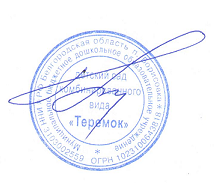 И.о. заведующего МБДОУ – детский сад комбинированного вида «Теремок»___________________Л.Н. МамонтоваПриказ от «30» августа 2021 г. № 40-О2-я младшая группаФизическая культура в помещении 2 раза в неделю Физическая культура на прогулке 1 раз в неделю Познавательное развитие (социальный, природный мир)1,5 раза в неделю Познавательное развитие (математическое раз-е)1 раз в неделю Обучение грамоте-Развитие речи 1 раз в неделю Рисование 1 раз в 2 недели Лепка 1 раз в 2 недели Аппликация 1 раз в 2 недели Конструирование 1 раз в 2 недели Чтение худ. литератур 1 раз в 2 недели  Коррекционное развитие- Музыка 2 раза в неделюИТОГО: 11 занятий в неделюФормы образовательной  деятельности  в режимных моментахКоличество форм образовательной деятельностиКоличество форм образовательной деятельностиОбщениеОбщениеОбщениеСитуации общения воспитателя с детьми и накопления положительного социально-эмоционального опытаЕжедневноЕжедневноБеседы и разговоры с детьми по их интересамЕжедневноЕжедневноИгровая деятельность, включая сюжетно-ролевую игру с правилами и другие виды игрИгровая деятельность, включая сюжетно-ролевую игру с правилами и другие виды игрИгровая деятельность, включая сюжетно-ролевую игру с правилами и другие виды игрИндивидуальные игры с детьми (сюжетно-ролевая, режиссерская, игра-драматизация, строительно-конструктивные игры)Индивидуальные игры с детьми (сюжетно-ролевая, режиссерская, игра-драматизация, строительно-конструктивные игры)ЕжедневноСовместная игра воспитателя и детей (сюжетно-ролевая, режиссерская, игра-драматизация, строительно - конструктивные игры)Совместная игра воспитателя и детей (сюжетно-ролевая, режиссерская, игра-драматизация, строительно - конструктивные игры)2 раза в неделюДетская студия (театрализованные игры)Детская студия (театрализованные игры)1 раз в 2 неделиДосуг здоровья и подвижных игрДосуг здоровья и подвижных игр1 раз в 2 неделиПодвижные игрыПодвижные игрыЕжедневноПознавательная и исследовательская деятельностьПознавательная и исследовательская деятельностьПознавательная и исследовательская деятельностьСенсорный игровой и интеллектуальный тренинг («Школа мышления»)Сенсорный игровой и интеллектуальный тренинг («Школа мышления»)1 раз в 2 неделиОпыты, эксперименты, наблюдения (в том числе экологической направленности)Опыты, эксперименты, наблюдения (в том числе экологической направленности)1 раз в 2 неделиНаблюдения за природой (на прогулке)Наблюдения за природой (на прогулке)ЕжедневноФормы творческой активности, обеспечивающей художественно-эстетическое развитие детейФормы творческой активности, обеспечивающей художественно-эстетическое развитие детейФормы творческой активности, обеспечивающей художественно-эстетическое развитие детейМузыкально-театральная гостиная Музыкально-театральная гостиная 1 раз в 2 неделиТворческая мастерская (рисование, лепка, художественный труд по интересам)Творческая мастерская (рисование, лепка, художественный труд по интересам)1 раз в неделюЧтение литературных произведенийЧтение литературных произведенийЕжедневноСамообслуживание и элементарный бытовой трудСамообслуживание и элементарный бытовой трудСамообслуживание и элементарный бытовой трудСамообслуживаниеСамообслуживаниеЕжедневноТрудовые поручения (индивидуально и подгруппами)Трудовые поручения (индивидуально и подгруппами)ЕжедневноРежимные моментыРаспределение временив течение дняИгры, общение, деятельность по интересам во время утреннего приемаОт 10 до 50 минутСамостоятельные игры в 1-й половине дня20 минутПодготовка к прогулке, самостоятельнаядеятельность на прогулкеОт 60 минут до 1 часа 30 минут	Самостоятельные игры, досуги, общение и деятельность по интересам во 2-й половине дня40 минутПодготовка к прогулке, самостоятельнаядеятельность на прогулке40 минутИгры перед уходом домойОт 15 до 50 минутФормы организацииКоличество времениКоличество времени1. Физкультурно-оздоровительные мероприятия в ходе выполнения режимных моментов деятельности детского сада1. Физкультурно-оздоровительные мероприятия в ходе выполнения режимных моментов деятельности детского сада1. Физкультурно-оздоровительные мероприятия в ходе выполнения режимных моментов деятельности детского сада1.1. Утренняя гимнастика1.1. Утренняя гимнастикаЕжедневно  5-6 минут1.2. Физкультминутки1.2. ФизкультминуткиЕжедневно по мере необходимости (до 3 минут)1.3. Игры и физические упражнения на прогулке1.3. Игры и физические упражнения на прогулкеЕжедневно 6-10 минут1.4.Закаливающие процедуры1.4.Закаливающие процедурыЕжедневно после дневного сна1.5. Дыхательная гимнастика1.5. Дыхательная гимнастикаЕжедневно после дневного сна1.6. Занятия на тренажерах, спортивные упражнения1.6. Занятия на тренажерах, спортивные упражнения1-2 раза в неделю 15-20 минут2. Физкультурные занятия2. Физкультурные занятия2. Физкультурные занятия2.1.Физкультурные занятия 2.1.Физкультурные занятия 2 раза в неделю по 15 минут3. Спортивный досуг3. Спортивный досуг3. Спортивный досуг3.1.Самостоятельная двигательная деятельность3.1.Самостоятельная двигательная деятельностьЕжедневно  под руководством воспитателя (продолжительность  определяется в соответствии с индивидуальными особенностями ребенка)3.2. Физкультурные досуги и развлечения3.2. Физкультурные досуги и развлечения1 раз в квартал3.3. Дни здоровья3.3. Дни здоровьяраз в кварталНеделяТема Краткое содержание традиционных событий и праздников1-2 неделис 01.09 по 15.09.2017 г.«Детский сад. Я и мои друзья»«Я и детский сад» Познакомить с детским садом как ближайшим социальным окружением ребенка: предметное окружение, правила поведения в детском саду, взаимоотношения со сверстниками. Рассматривание игрушек, называние их формы, цвета, строения. Знакомство детей друг с другом в ходе игр (если дети уже знакомы, следует помочь им вспомнить друг друга). Формирование дружеских, доброжелательных отношений между детьми (коллективная художественная работа, песенка о дружбе, совместные игры). Напоминать имена и отчества работников детского сада (заведующий, старший воспитатель, музыкальный руководитель, инструктор по физической культуре и т.д.). Учить здороваться с педагогами и детьми, прощаться с ними, обращаться к ним на «вы». Воспитывать доброжелательное отношение, уважение к работникам ДОУ. Учить детей запоминать имена товарищей, обращать внимание на черты их характера, особенности поведения. Учить детей ориентироваться в некоторых помещениях дошкольного учреждения. Поощрять желание поддерживать порядок в группе, формировать бережное отношение к игрушкам, книгам, личным вещам. 3-4 неделис 18.09 по29.09.2017 г.«Азбукабезопасности»«Транспорт» Расширение ориентировки в окружающем пространстве. Знакомство с понятиями «улица», «дорога», «светофор». Рассказы детям о работе водителя. Формирование умения различать транспортные средства: легковой, грузовой автомобили, «скорая помощь», пожарная машина. Формирование первичных представлений о безопасном поведении на дорогах.Закрепить, понятие «пешеход» (что когда люди идут пешком, то они называются пешеходами);Формировать навык - останавливаться на краю тротуара и самому никогда не выходить на проезжую часть дороги; развивать внимание и навыки ориентировки в пространстве, закрепить: где и как двигаются пешеходы (по тротуарам и пешеходным дорожкам, придерживаясь правой стороны); познакомить с правилами поведения пешеходов на улице: по улицам ходить одному нельзя, можно только с родителями или с другими взрослыми; дорогу можно переходить, только держась за руку взрослого человека; не кричать и не толкаться; помнить, что дорога таит в себе опасность.5-6 неделис 02.10 по 13.10.2017 г.«Краски осени»«Краски осени»  Расширение представлений детей об осени. Учить замечать изменения в природе: становится холоднее, идут дожди, люди надевают теплые вещи, листья начинают изменять окраску и опадать, птицы улетают в теплые края.«Овощи. Огород» Расширять представление о том, что осенью собирают урожай овощей, фруктов. Знакомство с сельскохозяйственными профессиями (тракторист, доярка и др.) Воспитание бережного отношения к природе. На прогулке сбор и рассматривание осенней листвы. Расширять представления о том, что осенью собирают урожай овощей и фруктов. Учить различать по внешнему виду, вкусу, форме наиболее распространенные овощи (огурец, помидор, морковь, репа) Расширять представления о выращивании овощных культур.«Фрукты. Сад» Учить различать по внешнему виду, вкусу, форме наиболее распространенные фрукты (яблоки, груши) и называть их.«Ягоды, грибы» Расширять представления о том, что осенью собирают урожай ягод и грибов. Учить различать по внешнему виду наиболее распространенные ягоды (малина и смородина) и грибы и называть их. Учить в рисовании, лепке, аппликации изображать простые предметы, передавая их образную выразительность.7-8 неделис 16.10 по 27.10. 2017 г.«Мир игры»Продолжать знакомить детей с предметами ближайшего окружения, их назначением. Поощрение участия детей в совместных играх. Развитие интереса к различным видам игр. Содействие детям в объединении для игры в группы по 2-3 человека на основе личных симпатий. Развитие у детей интереса к окружающему миру в процессе игр с игрушками, природными и строительными материалами. Уточнить с детьми названия игрушек, способы игры с ними; научить выделять составные части, форму, цвет, материал. Активизировать словарь9-10 неделис 30.10 по 10.11.2017 г.«Моя малая Родина»«Мой поселок» Знакомство с родным поселком, его названием, основными достопримечательностями. Воспитывать любовь к родному краю.  Знакомство с правилами поведения, с элементарными правилами дорожного движения, светофором, надземным и подземным переходами. Знакомство с городскими профессиями (милиционер, продавец, парикмахер, шофер, водитель автобуса).11-12 неделис 13.11 по 24.11.2017 г.«Мир вокруг нас»«Домашние животные и их детеныши» Формирование знаний детей о домашних животных. Знакомить с домашними животными и их детенышами, особенностями их поведения и питания. Учить правильно обращаться с домашними животными. Формировать заботливое отношение к домашним животным. Учить делиться полученными впечатлениями. Учить отражать полученные впечатления в речи и продуктивных видах деятельности. Помогать употреблять в речи имена существительные в форме единственного и множественного числа, обозначающие животных и их детенышей.«Домашние птицы» Дать детям общие представления о домашних птицах (гусь, курица, петух).Учить узнавать пернатых по внешнему виду. Учить замечать, как птицы передвигаются (ходят, прыгают, клюют корм, пьют воду из лужицы и т.д.). Закреплять представление о том, чем живые птицы отличаются от игрушечных. Учить правильно обращаться с домашними птицами. Формировать заботливое отношение к ним. Формировать эмоциональную отзывчивость.13-14 неделис 27.11 по 08.12.2017 г.«Мой дом. Моя семья»«Про семью про дружную, всем такую нужную» Дать представление о себе как о человеке; об основных частях тела и их назначении. Закреплять знания своего имени, имён членов своей семьи. Формировать первоначальные представления о семье. Знакомить с трудом членов семьи, дать представления о том, что все члены семьи проявляют заботу о своей семье, о своем любимом ребенке. Формировать уважение ко всем членам семьи, желание помогать им в работе по дому, желание рассказывать о них. Формирование элементарных навыков ухода за своим лицом и телом. Развитие представлений о своем внешнем облике. Развитие гендерных представлений.«Мебель» Учить детей определять различать мебель, виды мебели, выделять основные признаки предметов мебели (цвет, форма, величина, строение, функции и т.д.); группировать предметы по признакам.30 ноября — День Матери15-16 неделис 11.12 по 22.12.2017 г.«Здравствуй, гостья Зима»«Зима» Расширять представления о характерных особенностях зимней природы (холодно, идет снег). Знакомить детей с зимними видами спорта. Формировать представления о безопасном поведении зимой. Формировать исследовательский и познавательный интерес в ходе экспериментирования с водой и льдом. Воспитывать бережное отношение к природе, умение замечать красоту зимней природы. Расширять представления о сезонных изменениях в природе (изменения в погоде, растения зимой, поведение зверей и птиц). Организовывать наблюдения за птицами, прилетающими на участок, подкармливать их. Учить замечать красоту зимней природы: деревья в снежном уборе, пушистый снег, прозрачные льдинки и т.д. Побуждать участвовать в катании с горки на санках, лепке поделок из снега, украшении снежных построек. Формировать первичные представления о местах, где всегда зима. Отражать полученные впечатления в разных непосредственно образовательных и самостоятельных видах деятельности детей в соответствии с их индивидуальными и возрастными особенностями.«Как звери и птицы готовятся к зиме»  Расширять представления детей о животных. Рассказать о подготовке животных к зиме. Рассказать о том, что многие птицы улетают в теплые страны. Закреплять знания детей о зимних явлениях природы. Показать детям кормушки для птиц. Формировать желание подкармливать птиц зимой. Учить наблюдать за птицами, прилетающими на участок (ворона, голубь, синица, воробей снегирь). Расширять представление о зимующих птицах. Учить отражать полученные впечатления в речи и продуктивных видах деятельности.17-неделяс 25.12 по 29.01.2017 г.«Новогоднийкалейдоскоп»Организация всех видов детской деятельности (игровой, коммуникативной, трудовой, познавательно-исследовательской, продуктивной, музыкально-художественной, чтения) вокруг темы Нового года и новогоднего праздника как в непосредственно образовательной, так и в самостоятельной деятельности детей.19-20 неделис 08.01.  по 19.01.2018 г.«Приходите в гости к нам»«Посуда»  Продолжать знакомить детей с предметами ближайшего окружения, их назначением. Учить группировать (чайная, столовая, кухонная посуда) и классифицировать хорошо знакомые предметы.«Одежда»  Упражнять детей в умение определять и различать одежду, выделять основные признаки предметов одежды (цвет, форма, строение, величина); группировать предметы по признакам. Учить детей различать и называть существенные детали и части предметов (у платья - рукава, воротник, карманы, пуговицы), качества (цвет и его оттенки, форма, размер), особенности поверхности (гладкая, пушистая, шероховатая), некоторые материалы и их свойства, местоположение. Обращать внимание детей на некоторые сходные по назначению предметы (н-р: шуба - пальто). Учить понимать обобщающие слова (одежда). Учить детей самостоятельно одеваться и раздеваться в определенной последовательности (надевать и снимать одежду, расстегивать и застегивать пуговицы, складывать, вешать предметы одежды и т.п.). Воспитывать опрятность, умение замечать непорядок в одежде и устранять его при небольшой помощи взрослых.21-22 неделис 22.01 по 02.02.2018 г.«Мир вокруг нас»«Дикие животные»  Продолжать знакомить с дикими животными, особенностями их поведения и питания. Расширять представления о диких животных (медведь, лиса, белка, еж и др.). Учить узнавать лягушку. Учить отражать полученные впечатления в речи и продуктивных видах деятельности. Формировать эмоциональную отзывчивость.«Дикие птицы»  Дать детям общие представления о птицах (голубь, ворона, воробей, синичка, снегирь). Учить узнавать пернатых по внешнему виду. Учить замечать, как птицы передвигаются (летают, ходят, прыгают, клюют корм, пьют воду из лужицы и т.д.). Закреплять представление о том, чем живые птицы отличаются от игрушечных. Формировать эмоциональную отзывчивость. Формировать желание помогать птицам в зимний период.«Зимние забавы» Расширять представление детей о зиме. Развивать умение вести сезонные наблюдения, замечать красоту зимней природы. Знакомить с зимними видами спорта. Формировать представления о безопасном поведении людей зимой. Формировать исследовательский и познавательный интерес в ходе экспериментирования с водой и льдом. Закреплять знания о свойствах снега и льда. Зимние забавы.23-24 неделис 05.02 по 14.02.2018 г.«Страна, в которой я живу»«Родина» Воспитание любви к Родине. Формирование первичных гендерных представлений (воспитание в мальчиках стремления быть сильными, смелыми, стать защитниками Родины). Учить детей называть родной город. Учить отражать полученные впечатления в речи и продуктивных видах деятельности.25-26 неделис 19.02 по 02.03.2018 г.«Мирпрофессий»«23 февраля» Знакомство с «военными» профессиями. Рассказать об армии. Осуществление патриотического воспитания.«Профессии» Воспитывать у детей уважение к людям разных профессий; расширять и конкретизировать представления о профессиях; развивать речевую активность, расширять словарный запас. Рассказывать детям о понятных им профессиях (воспитатель, помощник воспитателя, музыкальный руководитель, врач, продавец, повар, шофер, строитель), расширять и обогащать представления о трудовых операциях, результатах труда.«Наши мамы» Знакомить детей с трудом мамы, показать ее деловые качества, дать представления о том, что мама проявляет заботу о своей семье, о своем любимом ребенке. Формировать уважение к маме, желание рассказывать о ней. Организация всех видов детской деятельности (игровой, коммуникативной, трудовой, познавательно-исследовательской, продуктивной, музыкально-художественной, чтения) вокруг темы семьи, любви к маме, бабушке. 27-28 неделис 05.03 по 16.03.2018 г.«Весна - красна»«Весна» Продолжать знакомить с характерными особенностями весенней природы: ярче светит солнце, снег начинает таять, становится рыхлым, выросла трава, распустились листья на деревьях, появляются бабочки и майские жуки. Расширять представления детей о простейших связях в природе: стало пригревать солнышко - потеплело - появилась травка, запели птицы, люди заменили теплую одежду на облегченную. Показать, как сажают крупные семена цветочных растений и овощей на грядки. Воспитывать бережное отношение к природе, умение замечать красоту весенней природы. Отражение впечатлений о весне в разных видах художественной деятельности.29-30 неделис 19.03 по 30.03.2018 г.«Книги в гостях у малышей»«Книжкина неделя» Формирование интереса у детей к детской книге через творческую и познавательную деятельность. Прививать любовь к детской литературе. Развивать восприятие детей, способствовать связи восприятия со словом и дальнейшим действием. Стимулировать ребёнка повторять за воспитателем слова и фразы из знакомых сказок. Развивать умение слушать новые сказки, рассказы, стихи, рассказы; умение следить за развитием действия, сопереживать героям произведения; развивать умения с помощью воспитателя инсценировать и драматизировать небольшие отрывки из народных сказок и песенок; учить договаривать слова и несложные для воспроизведения фразы из наиболее интересных и выразительных отрывков прочитанного произведения; развивать умение читать наизусть потешки и стихи.«В гостях у сказки» Расширение представлений о народных сказках, устном народном творчестве. Обогащение личного опыта детей знаниями, эмоциями и впечатлениями об окружающем, необходимыми для правильного понимания содержания литературного текста. Использование фольклора при организации всех видов деятельности. Совершенствовать уровень накопленных практических навыков: побуждать детей к использованию различных способ для достижения цели. Вызвать эмоциональный отклик на различные виды деятельности.31-32 неделис 02.04 по 13.04.2018 г.«Наша планета - Земля»«Неживая природа» Познакомить детей с объектами неживой природы (солнце, ветер, дождь, небо, вода, песок). Дать представления о свойствах воды (льется, переливается, нагревается, охлаждается); песка (сухой - рассыпается, влажный - лепится); снега (холодный, белый, от тепла - тает). Формировать понятие о том, что для жизни на Земле нужно солнце, что оно светит во все времена года. Показать простейшие связи между явлениями в природе. Учить отражать полученные впечатления в речи и продуктивных видах деятельности.«Растения» Знакомить с некоторыми растениями данной местности: с деревьями, цветущими травянистыми растениями (одуванчик, мать - и - мачеха). Формировать бережное отношение к ним. Дать представления о том, что для роста растений нужны земля, вода и воздух. Формировать умение понимать простейшие взаимосвязи в природе (если растение не полить, оно может засохнуть и т. п.)33-34 неделис 16.04 по 27.04.2018 г.«Я вырасту здоровым»«Я расту здоровым» Расширять начальные представления о здоровье и здоровом образе жизни. Развивать элементарные навыки ухода за своим лицом и телом. Развивать гендерные представления. Расширять представления о здоровье и ЗОЖ. Воспитывать стремление вести ЗОЖ. Формировать положительную самооценку.Помочь детям в занимательной форме, играх усвоить понятие «здоровый образ жизни», «охрана здоровья», убедить в необходимости соблюдения личной гигиены. Привитие навыков здорового образа жизни, учить детей самостоятельно следить за своим здоровьем. Формировать у детей представления о здоровье, о том, как влияет на здоровье человека двигательная активность, закаливание, правильное, питание, соблюдение гигиены. Воспитывать желание заботиться о своём здоровье.35-36 неделис 30.04 по 11.05.2018 г.«Я и мир вокруг меня. День Победы»«День Победы» Организация всех видов детской деятельности (игровой, коммуникативной, трудовой, познавательно-исследовательской, продуктивной, музыкально-художественной, чтения) вокруг темы 9 мая. Познакомить детей со значением этого праздника. Отражение впечатлений о празднике в разных видах художественной деятельности.«Я и мир вокруг меня» Уточнить представление детей об их семьях (мама, папа, брат, сестра, бабушка, дедушка). Учить называть свое имя, имена близких (мамы, папы, бабушке, брата, сестры).Учить детей общаться друг с другом, учить детей доброжелательно относиться к детям и взрослым. Развивать чувство уверенности в самом себе, чувство коллективизма. Развивать эмоциональную отзывчивость. Дать понятие, что такое дружба. Каким образом проявляются дружеские чувства. Учить передавать чувства через ласковые, добрые слова. Закрепить умение расслабляться, смотреть друг другу в глаза, не бояться протягивать руки друг другу. Расширять представление о дружбе. Учить управлять своими чувствами и эмоциями. Способствовать развитию умения угадывать чувства и настроения другого человека. Воспитывать доброжелательное отношение к сверстникам и взрослым. Учить детей общаться друг с другом.37-38 неделяс 14.05 по 31.05.2018 г.«Знай свои права»«Я и мой друзья» Учить детей общаться друг с другом, учить детей доброжелательно относиться к детям и взрослым. Развивать чувство уверенности в самом себе, чувство коллективизма. Развивать эмоциональную отзывчивость. Дать понятие, что такое дружба. Каким образом проявляются дружеские чувства. Учить передавать чувства через ласковые, добрые слова. Закрепить умение расслабляться, смотреть друг другу в глаза, не бояться протягивать руки друг другу. Расширять представление о дружбе. Учить управлять своими чувствами и эмоциями. Способствовать развитию умения угадывать чувства и настроения другого человека. Воспитывать доброжелательное отношение к сверстникам и взрослым.«Пусть всегда будет солнце!» Расширять представления детей о лете, о сезонных изменениях (сезонные изменения в природе: жарко, яркое солнце, цветут растения, люди купаются, летают бабочки, появляются птенцы в гнездах; одежде людей, на участке детского сада). Формирование элементарных представлений о садовых и огородных растениях. Закреплять знания о том, что летом созревают многие фрукты, овощи и ягоды. Формировать исследовательский и познавательный интерес в ходе экспериментирования с водой и песком. Воспитывать бережное отношение к природе, умение замечать красоту летней природы.МесяцыНазвание мероприятияСентябрьРодительское собрание «Учимся играть вместе»Беседа с родителями «Одеваем детей по сезону»Консультация для родителей «Как научить детей любить и беречь природу?»Выставка совместных работ детей и взрослых Памятка для родителей «Возрастные особенности детей 2 младшей группы»ОктябрьКонсультация «Будем добры»Беседа с родителями «Развиваем речь детей»Анкетирование родителей: «Какой вы родитель?»Памятка для родителей «Беседуйте с детьми о природе»НоябрьКонсультация для родителей «Взял я в руки карандаш»Индивидуальные	беседы с родителями «Спортивная форма для занятий физкультурой»Беседа «Одежда детей в группе»Фотовыставка «Чудеса природы»Памятка для родителей «Развиваем мелкую моторику пальцев рук»ДекабрьКонсультация для родителей «Кризис трех лет»Папка-передвижка «Скоро-скоро Новый год!»Подготовка к новогоднему утреннику. Новогодние подарки для детей.Смотр-конкурс совместных работ детей со взрослыми «Новогодние кружева»Памятка	для родителей «10 заповедей для родителя»ЯнварьКонсультация «Я – сам!»Родительское	собрание «Речь младшего дошкольника»Индивидуальные	беседы «Закаливание – одна из форм профилактики простудных заболеваний»Памятка для родителей «Сказки в жизни детей»ФевральКонсультация	для родителей «Влияние пальчиковой гимнастики на умственное развитие детей»Беседа «Нравственное воспитание детей»Памятка для родителей «Пальчиковые игры»МартКонсультация	для родителей «Как научить малыша подпевать?»Подготовка к празднику 8 МартаПамятка для родителей «Добрые слова»Индивидуальные беседы «Режим дня»АпрельКонсультация	на тему: «Культура России»Памятка для родителей «Правила пожарной безопасности в семье»Родительское	собрание «Успехи детей 2 младшей группы»Индивидуальные беседы «Взаимоотношения детей между собой в семье»Памятка для родителей «Художественное творчество в семье»МайКонсультация	на тему: «Культура Белгородчины»Беседа на тему: «Учим стихи»Беседа с родителями о летнем режиме в группе.Благодарности родителям за активное участие в жизни детского сада.НаименованиеНаправленностьОборудованиеЦентр двигательной активностиРасширение индивидуального двигательного опыта в самостоятельной деятельности Оборудование для ходьбы, бега, равновесия Для прыжков Для катания, бросания, ловли Для ползания и лазания Атрибуты к подвижным и спортивным играм Нетрадиционное физкультурное оборудованиеЭкологический центрРасширение познавательного опыта, его использование в трудовой деятельности Календарь природы. Комнатные растения в соответствии с возрастными рекомендациями Сезонный материал Литература природоведческого содержания, набор картинок, альбомыМатериал для проведения элементарных опытовИнвентарь для трудовой деятельности Природный и бросовый материал. Центр развивающих игрРасширение познавательного сенсорного опыта детей Дидактический материал по сенсорному воспитанию Дидактические игрыНастольно-печатные игрыПознавательный материал       для детского экспериментированияЦентр «Строительная мастерская»Проживание, преобразование познавательного опыта в продуктивной деятельности. Развитие ручной умелости, творчества. Выработка позиции творца Напольный строительный материал; Настольный строительный материал Пластмассовые конструкторы (с крупными деталями) Мягкие строительно-игровые модули- младший возраст Транспортные игрушки Игровой  центрРеализация ребенком полученных и имеющихся знаний об окружающем мире в игре. Накопление жизненного опыта Атрибутика для с-р игр по возрасту детей («Семья», «Больница», «Магазин», «Дом», «Парикмахерская») Предметы - заместители Центр безопасностиРасширение познавательного опыта, его использование в повседневной деятельности Макеты перекрестков. Дорожные знаки Патриотический  центрРасширение краеведческих представлений детей, накопление познавательного опыта Наглядный материал: альбомы, картины, фотоиллюстрации и др. Предметы русского быта Детская художественной литературы Центр «Мини – библиотека»Формирование умения самостоятельно работать с книгой, «добывать» нужную информацию. Детская художественная литература в соответствии с возрастом детей Наличие художественной литературы Иллюстрации по темам образовательной деятельности по ознакомлению с окружающим миром и ознакомлению с художественной литературой Тематические выставки Театральный  центрРазвитие творческих способностей ребенка, стремление проявить себя в играх-драматизациях Ширмы Элементы костюмов Различные виды театров Центр «Творческая мастерская»Проживание, преобразование познавательного опыта в продуктивной деятельности. Развитие ручной умелости, творчества. Выработка позиции творца Бумага разного формата, разной формы, разного тонаДостаточное количество цветных карандашей, красок, кистей, тряпочек, пластилина (стеки, доски для лепки)Наличие цветной бумаги и картона Достаточное количество ножниц с закругленными концами, клея, клеенок, тряпочек, салфеток для аппликации Бросовый материал (фольга, фантики от конфет и др.)Место для сменных выставок детских работ, совместных работ детей и родителей Место для сменных выставок произведений изоискусстваАльбомы - раскраскиНаборы открыток, картинки, книги и альбомы с иллюстрациями, предметные картинки Предметы народно – прикладного искусства Музыкальный  центрРазвитие творческих способностей в самостоятельно-ритмической деятельности Детские музыкальные инструменты Магнитофон Набор аудиозаписей Музыкальные игрушки (озвученные, не озвученные)Игрушки - самоделки 